关于2019年下半年全国计算机等级考试报名的通知全国计算机等级考试（第56次）报名工作即将开始，由于考试系统变化及标准化考场的要求，我校仅九龙湖校区可以承担考试，请考生请选择到九龙湖校区考试。相关通知如下：一、考试等级（类别）及时间安排根据南京市自考办《关于做好2019年下半年全国计算机等级考试报名工作的通知》的要求，2019年下半年考试开考一至四级，均采用无纸化考试形式。我考点于2019年9月21日上午8时开考，具体开考科目详见附件1。二、报考方法根据全国计算机等级考试安排，本次考试采用全国统一网报平台，共分3个步骤，具体操作方法可参考附件2。步骤1、考生注册网址：https://passport.etest.net.cn/Register（已注册的请忽略）考生注册时间：2019年6月17日至2019年7月3日（08：00-22：00）步骤2、考试报名网址：http://ncre.jseea.cn/NCRE_EMS/StudentLogin.aspx（需先注册）考生报考时间：2019年6月17日至2019年7月3日（08：00-22：00）步骤3、缴费。支持网银、支付宝缴费。截止时间：2019年7月4日12：00三、联系方式联系电话：52090552四、其他提醒：	1、考生必须对自己的报名信息负责（含照片，要求：正面免冠彩色证件照，底色：蓝色，规格：像素最小160*120，最大192*144）。	2、2019年上半年全国计算机等级考试成绩于2019年5月公布，请登陆江苏省教育考试院网站查询。	附件1：东南大学考点开考的第56次全国计算机等级考试科目设置、时间表附件2：考生网报平台操作流程东南大学继续教育学院2019年6月8日附件1：东南大学开考的第56次全国计算机等级考试科目设置、时间表备注：	1、自2019年9月考试起，新增《网络安全素质教育》，代码：17；2、自2019年3月考试起，二级语言类及数据库类科目（即MS Office高级应用以外的其他二级科目）调整获证条件为：总分达到60分且选择题得分达到50%（20分）及以上的考生方可取得合格证书；3、C和C++两个科目的应用软件有Visual C++  6.0更改为Visual C++2010学习版（即Visual C++ 2010 Express）。附件2：考生网报平台操作流程1、考生注册    注册地址：https://passport.etest.net.cn/Register    考生首次登录系统需要注册登录通行证，若考生有通行证账号，可以直接登录。    考生点击横栏“网上报名公告”按钮，可查看网上报名公告信息。    考生点击横栏“网上报名须知及流程”按钮，可查看网上报名须知及流程信息。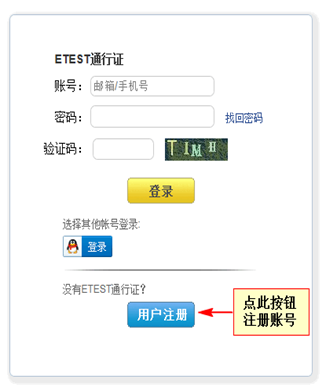 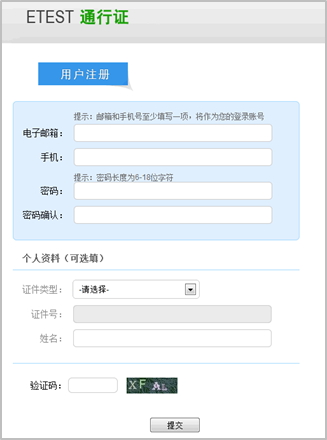 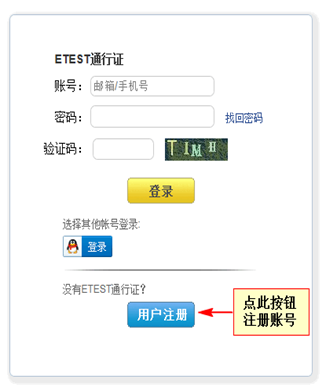 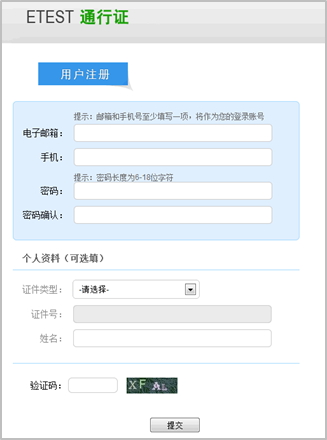 2、考生报名    报名网址：http://ncre.jseea.cn/NCRE_EMS/StudentLogin.aspx考生可根据报名页面提示进行相应的报名操作。阅读报名协议点击左侧导航栏中“当前考次”菜单即可阅读《报名协议》，勾选“同意报名协议”复选框，点击“同意”按钮，即可进行下一步；若点击“不同意”按钮，可中止报名。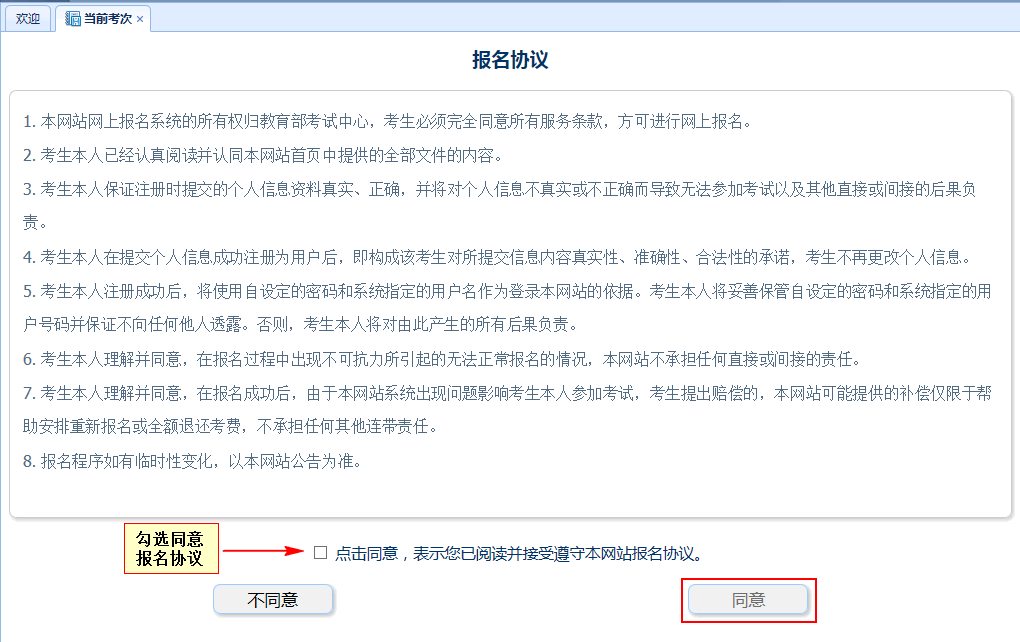 填写基本信息填入相关信息，带有红色“*”号标记的信息为必填项。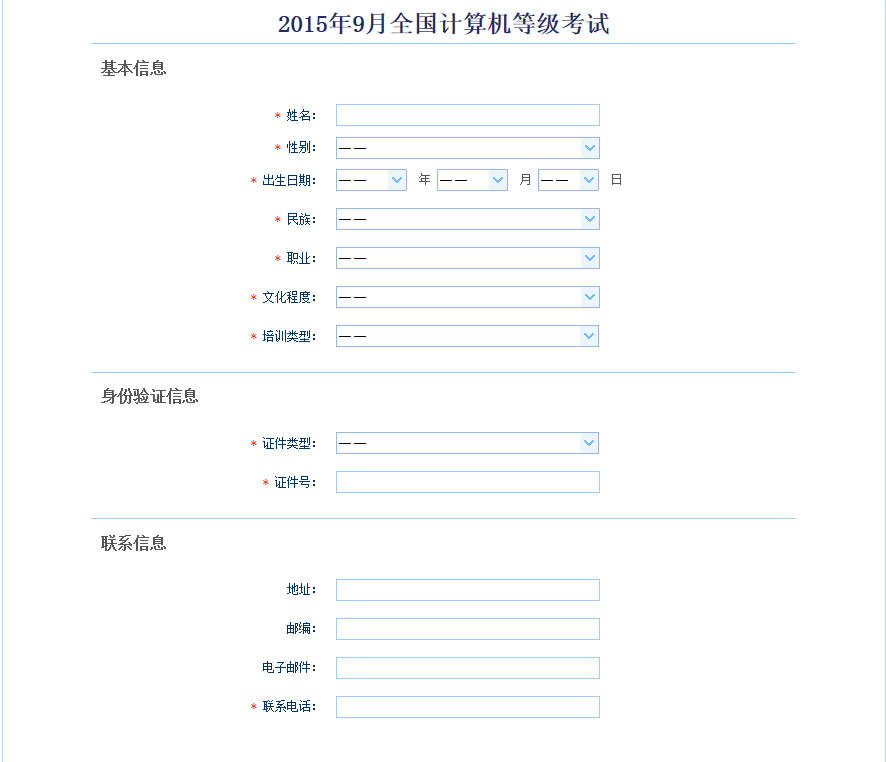 报考科目考生首先选择报考考点，选择完考点后，系统会加载出该考点的所有开考科目。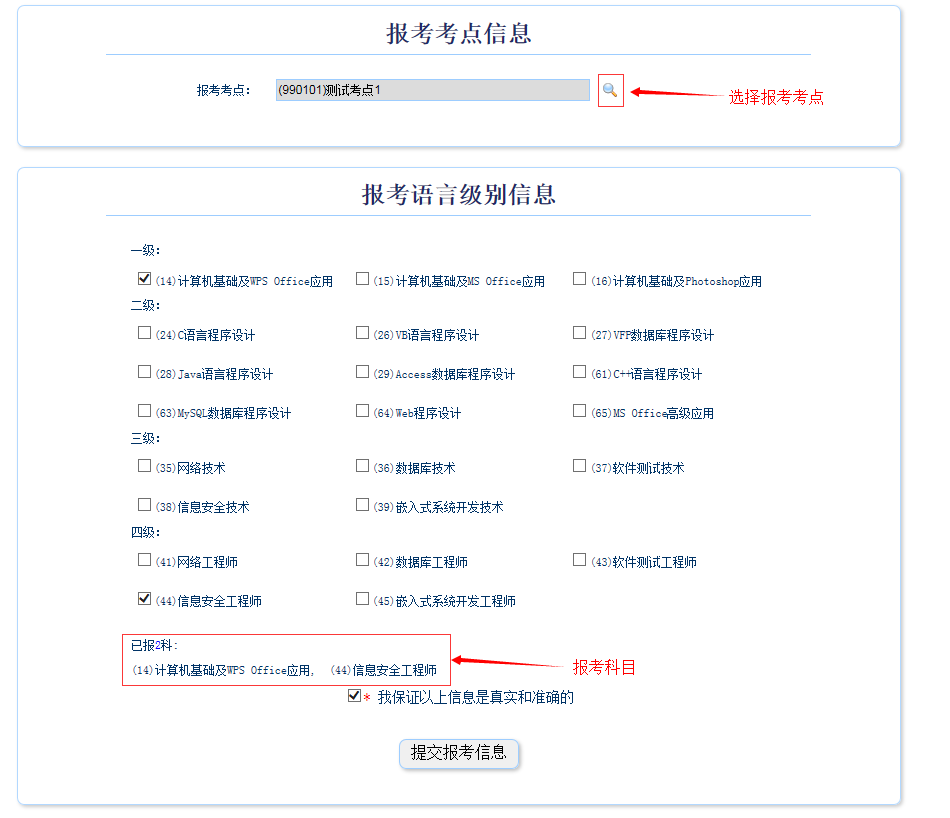 选择完要报考的考点，勾选要报考的科目。考生至少要报考一科，也可报考多科，选择完科目后，科目列表下方会显示已报考的科目。考生确认基本信息和报考科目无误后，勾选“我保证以上信息是真实和准确的”，点击“提交报考信息”按钮，进入下一步。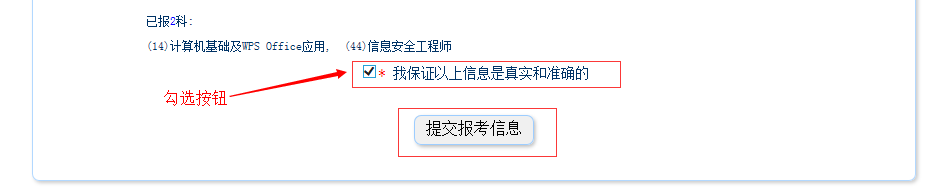 上传照片考生点击“提交报考信息”按钮后，系统会弹出提示上传照片提醒框，点击“确定”后，点击上传照片按钮。考生必须上传照片，否则报名无效。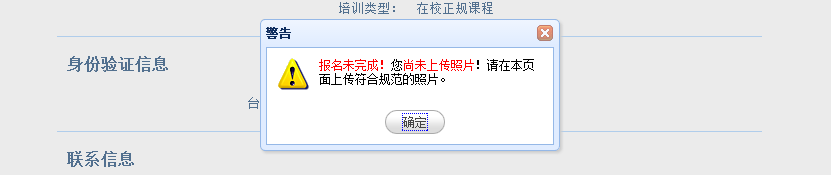 照片规格：照片应为考生本人近期正面免冠彩色证件照。成像要求：采集图像大小最小为192*144（高*宽），彩色，成像区大小为48mm*33mm(高*宽)。文件格式要求：要求存储为jpg格式，图像文件名为*.jpg。文件大小要求：20KB-200KB。考生应上传本人清晰、正置的照片，不允许上传侧置或倒置的照片。考生点击上传照片控件，选择符合要求的照片，点击“上传照片”按钮，可预览上传的照片。若要修改照片，可点击上传照片控件，选择其他照片，点击“修改照片”按钮。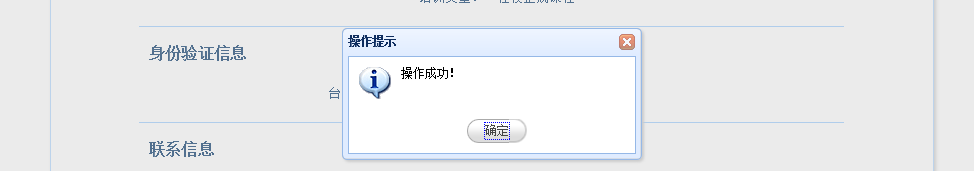 如果考生发现不正确的信息，可点击“修改报考信息”按钮，修改基本信息或报考科目。考生可点击“修改照片”按钮修改照片。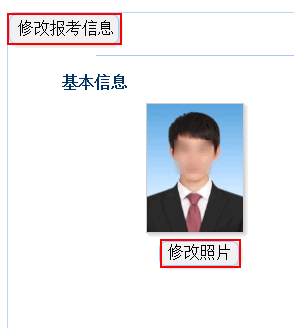 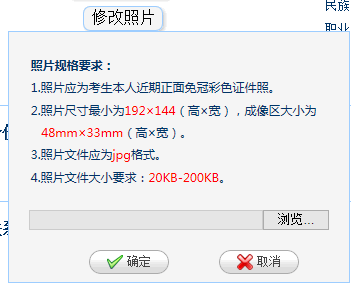 网上支付考生上传照片以及报考科目信息检查无误后，可点击报名状态，系统会跳转到支付按钮区域。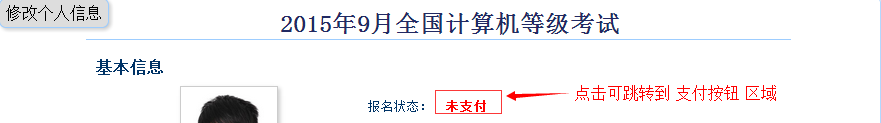 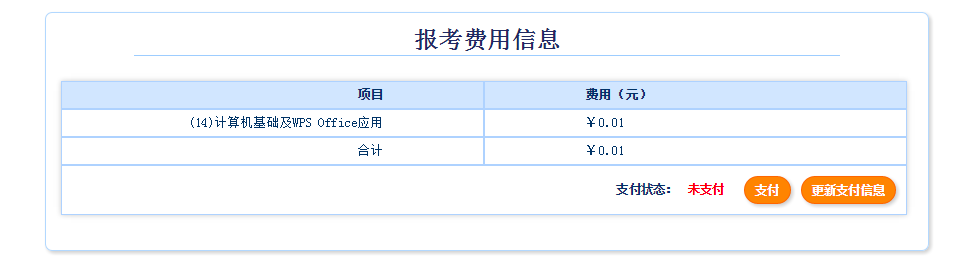 考生点击 “支付”按钮，系统会跳转到支付平台，选择银行，根据系统提示填入相关银行信息进行支付。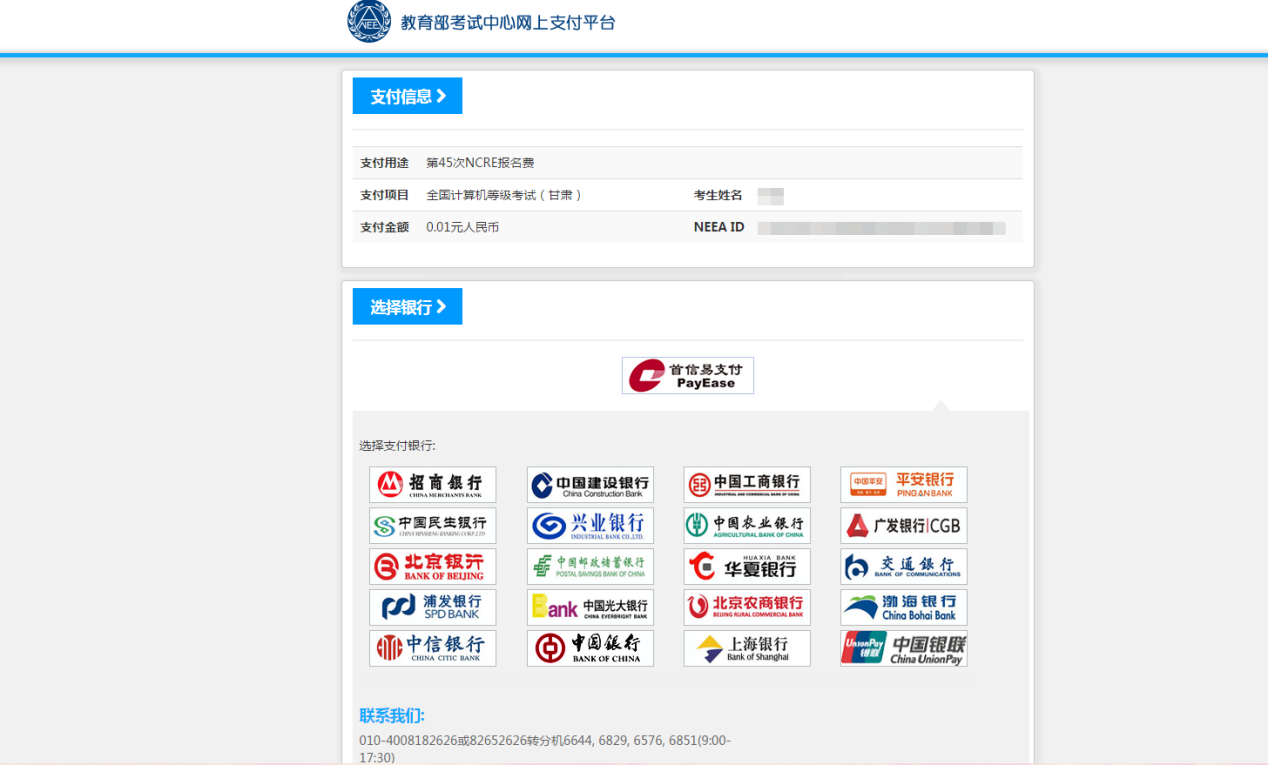 支付完成后，根据系统提示信息点击相关按钮。如果支付遇到问题，请重新支付。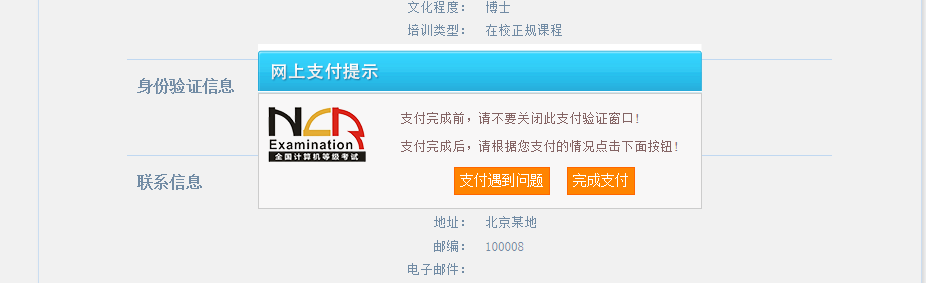 如果已经支付，但报考状态还是显示 “未支付”，请点击 “我已支付，更新支付信息”。系统会根据报考信息，更新报考状态。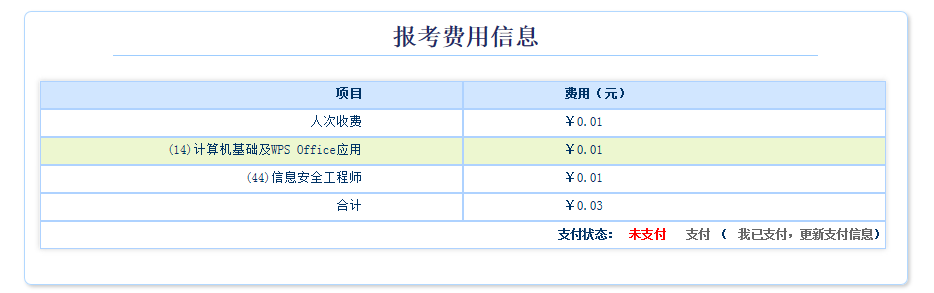 根据系统提示信息点击相关按钮。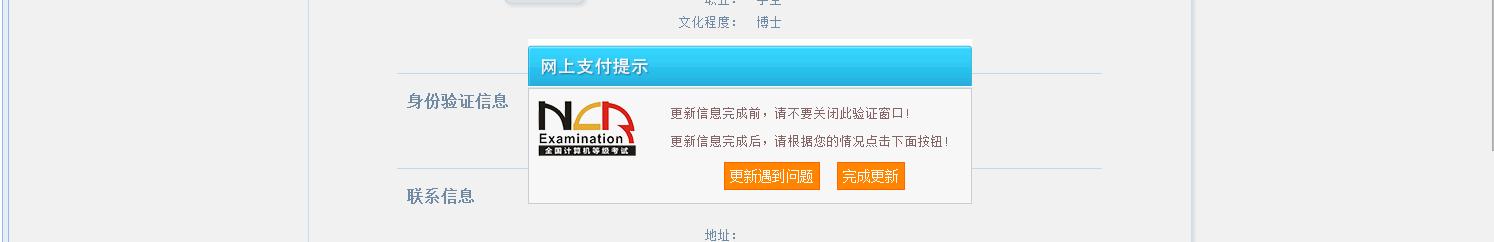 支付完成后，考生可点击页面下方的“打印下载报名登记表”按钮，下载考生本人的报名登记表。考生可在打印准考证有效时间内点击“打印下载准考证”按钮下载准考证。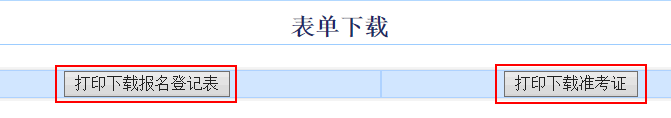 考生完成全部报名流程。3、考生报名注意事项考生的姓名如出现生僻字，可以用拼音代替。考生网上报名可以报考多个科目，科目数在考试计划中定义，默认情况下考生最多能报考3个科目。如考点设置最大科目数，则按照当前考点设置。考生网上支付前必须上传考生照片，照片不能使用生活照，照片后缀名为.jpg，照片大小：20-200KB。考生在同一考点只能使用一个账号报名，但考生可以是用其他账号报考不同考点的其它科目。一个账号只能报考单个考生。如考生成功支付后，发现报名还未成功，考生点击“更新支付”按钮查看状态。考生登录时忘记用户名：考生可以首页上的已报名账号找回功能：通过“姓名”和“证件号”找回用户名。    注意：    （1）账号注册管理，注册账号的种类只保留邮箱，取消QQ 直接登录方式，同时在注册时提示确认邮箱号码。    （2）增加考生快速登录功能，仅允许进行缴费和打印准考证操作。    （3）支持手机端报名（安卓系统）。级别科目名称科目代码考试方式考试时长考核课程代码一级计算机基础及MS Office应用15无纸化90分钟115一级网络安全素质教育17无纸化90分钟117二级C语言程序设计24无纸化120分钟201、224二级VB语言程序设计26无纸化120分钟201、226二级Java语言程序设计28无纸化120分钟201、228二级Access数据库程序设计29无纸化120分钟201、229二级C++语言程序设计61无纸化120分钟201、261二级MySQL数据库程序设计63无纸化120分钟201、263二级Web程序设计64无纸化120分钟201、264二级MS Office高级应用65无纸化120分钟201、265二级Python语言程序设计66无纸化120分钟201、266三级网络技术35无纸化120分钟335三级数据库技术36无纸化120分钟336三级信息安全技术38无纸化120分钟338三级嵌入式系统开发技术39无纸化120分钟339四级网络工程师41无纸化90分钟401、403四级数据库工程师42无纸化90分钟401、404四级信息安全工程师44无纸化90分钟401、403四级嵌入式系统开发工程师45无纸化90分钟401、402